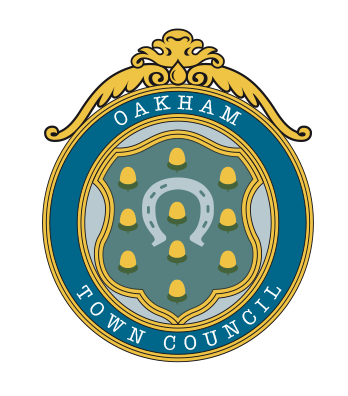 Oakham Town CouncilRol House, Long Row, Oakham, Rutland, LE15 6NL01527 723627enquiries@oakhamtowncouncil.gov.ukwww.oakhamtowncouncil.gov.ukMINUTES OF A MEETING OF OAKHAM TOWN COUNCIL’s FINANCE COMMITTEE HELD ON WEDNESDAY 13 OCTOBER 2021 AT 7.30 P.M. IN THE TOWN COUNCIL CHAMBERSIN ATTENDANCE:	Cllrs:  A. Burton, Z. Nealson, C. Nix, A. Orchard, D. Romney  ALSO IN ATTENDANCE:	K. Bell (Locum Town Clerk)APOLOGIES:		Cllr. Fresia-FarellyCllr Nealson opened the meeting and welcomed all present including K. Bell the Locum Town Clerk.F01	ELECTION OF COMMITTEE CHAIRMAN FOR THE 2021/2022 MUNICIPAL YEAR:  It was proposed, seconded and:RESOLVED:	That the Committee Chairman would be Cllr. Nealson				UnanimousF02	APOLOGIES AND REASONS FOR ABSENCES:  Apologies were received from Cllr. Fresia-Farelly.  It was proposed, seconded and RESOLVED that the apology received from Cllr. Fresia-Farelly in respect of a work commitment be accepted		UnanimousF03	DECLARATIONS OF INTERESTS:  Whilst there were no declarations of interests Cllr. Burton stated that he would declare an interest in any item relating to the allotments.These minutes are not a verbatim report of the meeting but a summary of discussions and decisions madeChairman							DateF04	MINUTES OF PREVIOUS MEETING HELD ON 17 MARCH 2021:  It was proposed, seconded and:RESOLVED:	That the minutes of the meeting be approved and signed by the Chairman as a correct record of those proceedings.							UnanimousF05	ELECTION OF DEPUTY COMMITTEE CHAIRMAN: It was proposed, seconded and:RESOLVED:	That the Deputy Committee Chairman would be Cllr. Romney.			UnanimousF06	DEPUTATIONS BY THE PUBLIC:  There were noneF07	TERMS OF REFERENCE:  Following a discussion, it was proposed, seconded and:RESOLVED:		That the terms of reference would be agreed.								UnanimousF08	INITIAL VIEWS FOR THE 2022/2023 BUDGET AND PRECEPT:  Following a discussion, it was proposed, seconded and:RESOLVED:	That the Locum Clerk would prepare the following for consideration by the Finance Committee during November 2021.Risk Management StrategyReview of Earmarked ReservesPreliminary budget comprising of a comparison with 2020/2021 actuals, actual expenditure at 30 September 2021, a forecast to 31 March 2021 and a budgetary proposal for 2022/2023.Notes to support the 2022/2023 budgetary proposalsUnanimousF09		DATE OF NEXT MEETING:  November 2021There being no additional business the meeting concluded at 19.51 hoursThese minutes are not a verbatim report of the meeting but a summary of discussions and decisions madeChairman							Date